 «День космонавтики»,           средняя группа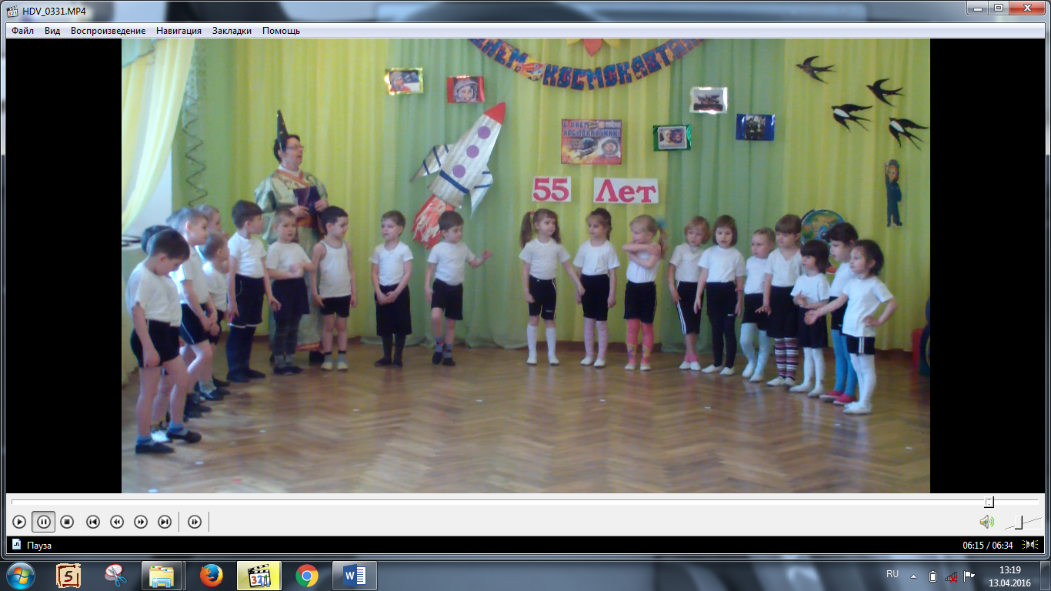           День космонавтики – важное событие в жизни нашей страны, и об этом должны знать дети. Дошкольное детство – важнейший период становления личности, и такие мероприятия, способствуют развитию патриотических чувств Знания полученные в детском саду дети закрепили в своих творческих работах.  Тема космоса всегда интересна детям. Ненавязчиво, через серии бесед, просмотров слайдов, чтение художественной литературы, рассматривание иллюстраций, рисованием, изготовлением панно и конструированием ребята погрузились в огромный космический мир, полный загадок и чудес.. В нашем группе «Белоснежка и семь гномов» прошло развлекательное мероприятие, посвященное 55 летнему юбилею Дня космонавтики.           Ребята со звездочетом исследовали инопланетный грунт. 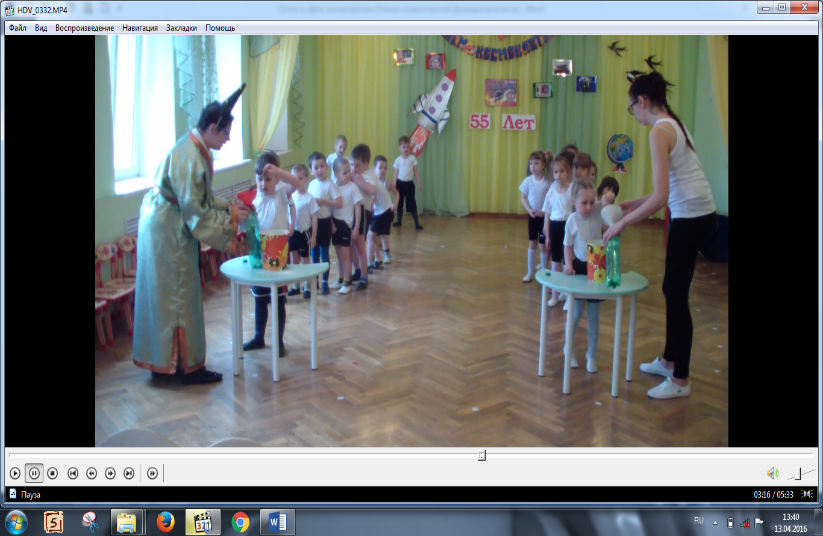 Проходили сложную полосу препятствий.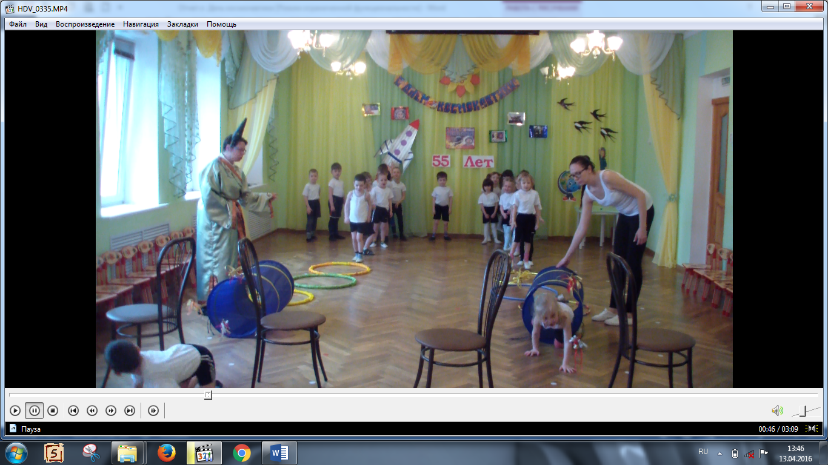 Конструировали спутники;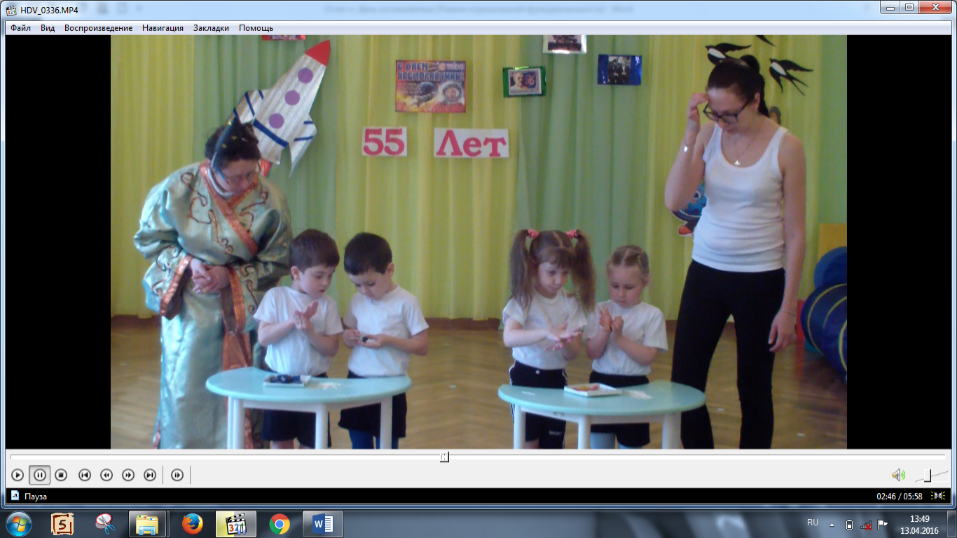 Узнали природу астероидов;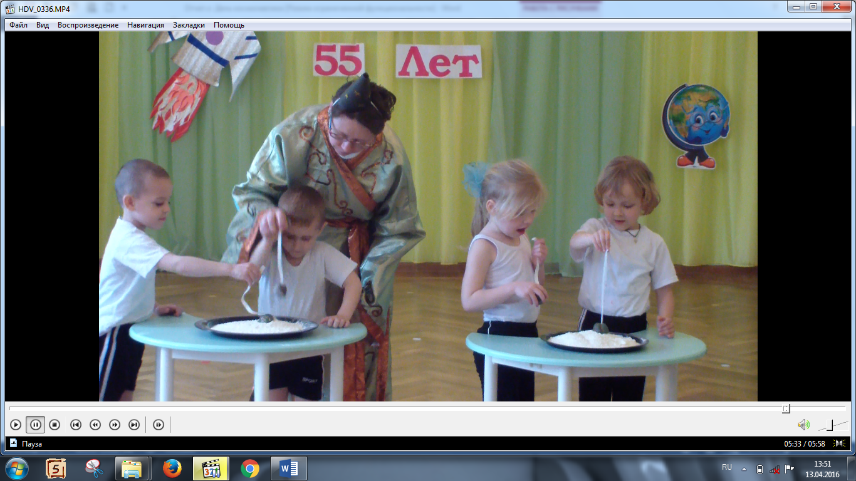 Собирали образцы воды другой планеты;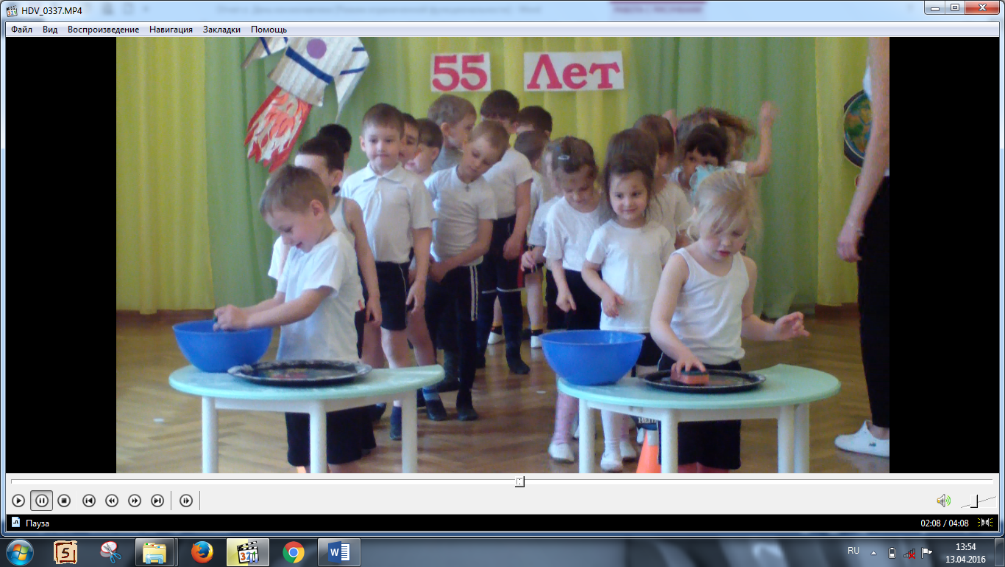 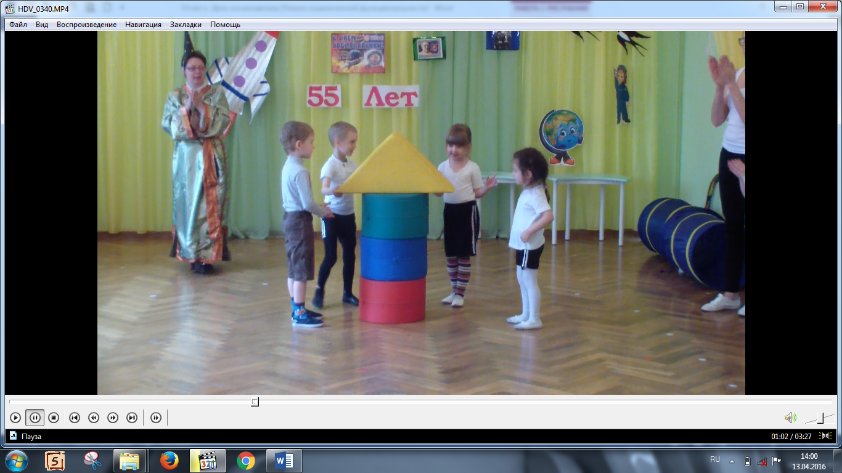 Сконструировали ракету и вернулись домой на Землю.Воспитанники нашей группы в течение недели знакомились с информацией о первом полете человека в космос и о космосе вообще.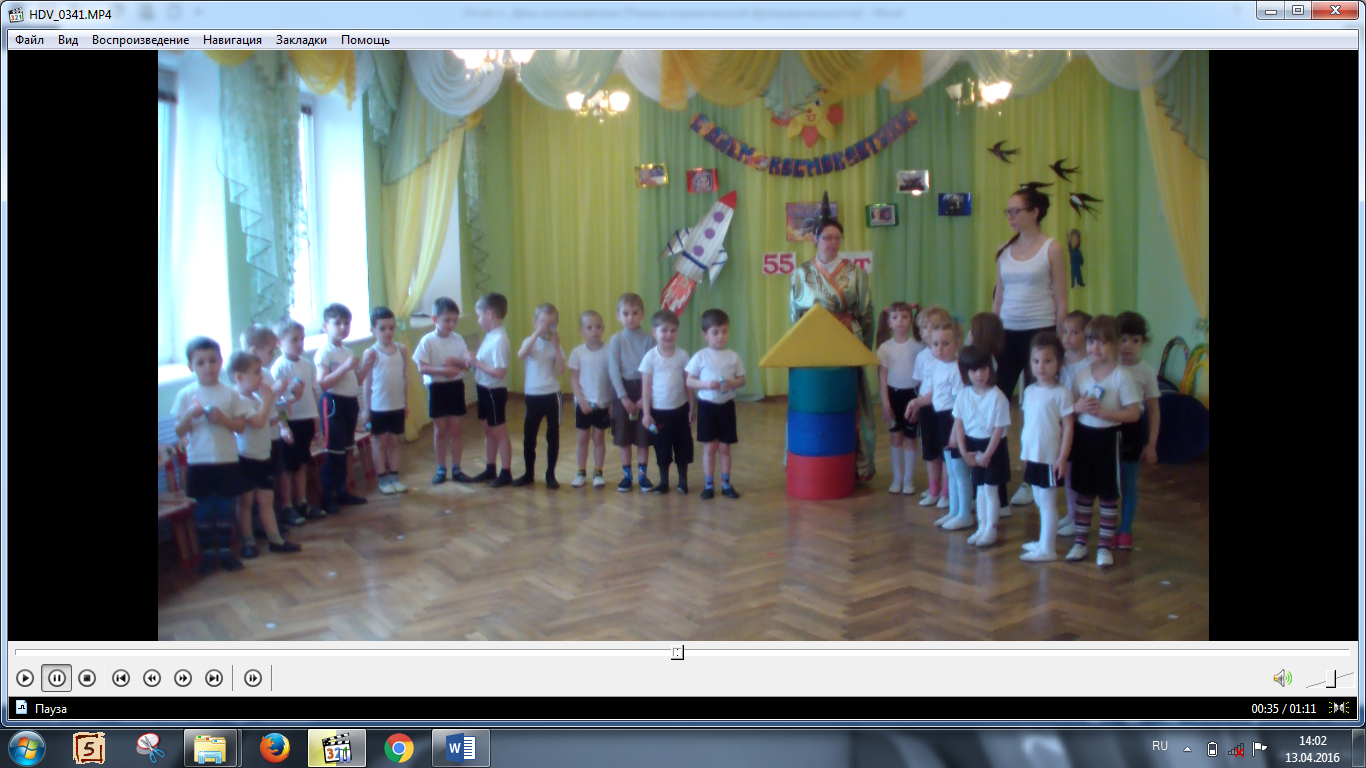 